1Вариант2 Вариант3 ВариантВариант5 ВариантКлючи1 Вариант 1.Выберите  из перечисленных случаев вариант, где запрещена буксировка на гибкой сцепке?1.Выберите  из перечисленных случаев вариант, где запрещена буксировка на гибкой сцепке?1.Выберите  из перечисленных случаев вариант, где запрещена буксировка на гибкой сцепке?1.Выберите  из перечисленных случаев вариант, где запрещена буксировка на гибкой сцепке?а) Только в гололедицу.б) Только в темное время суток и в условиях недостаточной видимости.в) Только на горных дорогах.г) Во всех перечисленных случаях.а) Только в гололедицу.б) Только в темное время суток и в условиях недостаточной видимости.в) Только на горных дорогах.г) Во всех перечисленных случаях.а) Только в гололедицу.б) Только в темное время суток и в условиях недостаточной видимости.в) Только на горных дорогах.г) Во всех перечисленных случаях.а) Только в гололедицу.б) Только в темное время суток и в условиях недостаточной видимости.в) Только на горных дорогах.г) Во всех перечисленных случаях.2.Определите, какой из знаков используется для обозначения пешеходной дорожки?2.Определите, какой из знаков используется для обозначения пешеходной дорожки?2.Определите, какой из знаков используется для обозначения пешеходной дорожки?2.Определите, какой из знаков используется для обозначения пешеходной дорожки?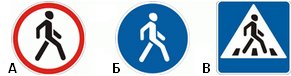 а) Только Б.б) Только Б и В.в) Все знаки.г) Нет правильного ответа3. Выберите  из перечисленных случаев когда Вы можете наезжать на прерывистые линии разметки, разделяющие проезжую часть на полосы движения?3. Выберите  из перечисленных случаев когда Вы можете наезжать на прерывистые линии разметки, разделяющие проезжую часть на полосы движения?3. Выберите  из перечисленных случаев когда Вы можете наезжать на прерывистые линии разметки, разделяющие проезжую часть на полосы движения?3. Выберите  из перечисленных случаев когда Вы можете наезжать на прерывистые линии разметки, разделяющие проезжую часть на полосы движения?а)Только при движении в темное время суток.б). Только при перестроении.в). Только если на дороге нет других транспортных средств.г). Во всех перечисленных случаях.а)Только при движении в темное время суток.б). Только при перестроении.в). Только если на дороге нет других транспортных средств.г). Во всех перечисленных случаях.а)Только при движении в темное время суток.б). Только при перестроении.в). Только если на дороге нет других транспортных средств.г). Во всех перечисленных случаях.а)Только при движении в темное время суток.б). Только при перестроении.в). Только если на дороге нет других транспортных средств.г). Во всех перечисленных случаях.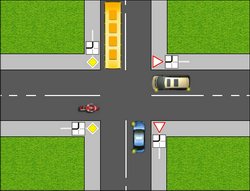 4. Выберити  из перечисленных правильный вариант ответа: Вы (на синем автомобиле) намерены повернуть налево. Кому следует уступить дорогу?а). Только легковому автомобилю и автобусу.б). Только автобусу и мотоциклу.в). Всем транспортным средствам.г). Мотоциклу4. Выберити  из перечисленных правильный вариант ответа: Вы (на синем автомобиле) намерены повернуть налево. Кому следует уступить дорогу?а). Только легковому автомобилю и автобусу.б). Только автобусу и мотоциклу.в). Всем транспортным средствам.г). Мотоциклу5. Выберите  из перечисленных  требований к обучаемому, допущенному к учебной езде на дорогах?5. Выберите  из перечисленных  требований к обучаемому, допущенному к учебной езде на дорогах?5. Выберите  из перечисленных  требований к обучаемому, допущенному к учебной езде на дорогах?5. Выберите  из перечисленных  требований к обучаемому, допущенному к учебной езде на дорогах?а). Наличие первоначальных навыков управления.б). Знание Правил дорожного движения.в). Возраст не менее 16 лет.г). Все перечисленные требования.а). Наличие первоначальных навыков управления.б). Знание Правил дорожного движения.в). Возраст не менее 16 лет.г). Все перечисленные требования.а). Наличие первоначальных навыков управления.б). Знание Правил дорожного движения.в). Возраст не менее 16 лет.г). Все перечисленные требования.а). Наличие первоначальных навыков управления.б). Знание Правил дорожного движения.в). Возраст не менее 16 лет.г). Все перечисленные требования.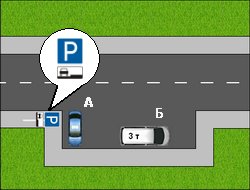 6. Выберите  из перечисленных правильный ответ: Кто из водителей нарушил правила стоянки?а). Только А.б). Только Б.в). Оба нарушили.г). Никто не нарушил.6. Выберите  из перечисленных правильный ответ: Кто из водителей нарушил правила стоянки?а). Только А.б). Только Б.в). Оба нарушили.г). Никто не нарушил.6. Выберите  из перечисленных правильный ответ: Кто из водителей нарушил правила стоянки?а). Только А.б). Только Б.в). Оба нарушили.г). Никто не нарушил.7. Дайте определение маршрутных транспортных средств согласно Правил :7. Дайте определение маршрутных транспортных средств согласно Правил :а). Все автобусы.б). Автобусы, троллейбусы и трамваи, предназначенные для перевозки людей и движущиеся по установленному маршруту с обозначенными местами остановок.в). Любые транспортные средства, предназначенные для перевозки пассажиров.г) . Автобусы, троллейбусы и трамваи, предназначенные для перевозки людей.а). Все автобусы.б). Автобусы, троллейбусы и трамваи, предназначенные для перевозки людей и движущиеся по установленному маршруту с обозначенными местами остановок.в). Любые транспортные средства, предназначенные для перевозки пассажиров.г) . Автобусы, троллейбусы и трамваи, предназначенные для перевозки людей.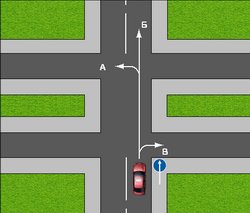 8. Ответе на вопрос:  В каких направлениях автомобилю разрешено продолжить движение на перекрестке?а). Только Б.б). Б или В.в). А или Б.г). А.9. Ответьте на вопрос: В случае, когда правые колеса автомобиля наезжают на неукрепленную влажную обочину, рекомендуется:9. Ответьте на вопрос: В случае, когда правые колеса автомобиля наезжают на неукрепленную влажную обочину, рекомендуется:а). Не прибегая к торможению, плавно вернуть автомобиль на проезжую часть.б). Затормозить и полностью остановиться.в). Затормозить и плавно направить автомобиль в левую сторону.г). Не производить никаких действийа). Не прибегая к торможению, плавно вернуть автомобиль на проезжую часть.б). Затормозить и полностью остановиться.в). Затормозить и плавно направить автомобиль в левую сторону.г). Не производить никаких действий10. Выберите  правильные действия при начале сердечно-легочной реанимации:а). Потеря человеком сознания при отсутствии пульса на сонной артерии.б). Потеря человеком сознания, независимо от наличия пульса.в). Потеря человеком сознания.г). Независимо от наличия пульса.1. Ответьте на вопрос. Какой неподвижный объект, не позволяющий продолжить движение по полосе, не относится к понятию "Препятствие"?а). Неисправное или поврежденное транспортное средство.б). Посторонний предмет.в). Транспортное средство, остановившееся на этой полосе из-за образования затора.г). Дефект проезжей части.2. Выберите из перечисленных таблички указывают протяженность зоны действия знаков, с которыми они применяются?2. Выберите из перечисленных таблички указывают протяженность зоны действия знаков, с которыми они применяются?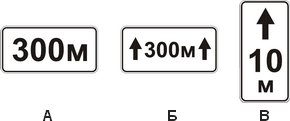 а). Только А.б). Только Б.в). Б и В.г). Все таблички.3. Ответьте на вопрос. Как Вы можете в светлое время суток привлечь внимание водителя обгоняемого автомобиля при движении вне населенного пункта?3. Ответьте на вопрос. Как Вы можете в светлое время суток привлечь внимание водителя обгоняемого автомобиля при движении вне населенного пункта?а). Только кратковременным переключением фар с ближнего света на дальний.б). Только звуковым сигналом.в). Любым из перечисленных способов, включая совместную подачу этих сигналов.г). Только включением дальнего света фар.а). Только кратковременным переключением фар с ближнего света на дальний.б). Только звуковым сигналом.в). Любым из перечисленных способов, включая совместную подачу этих сигналов.г). Только включением дальнего света фар.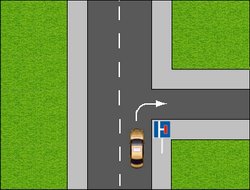 4. Ответе на вопрос: Разрешено ли Вам повернуть направо на этом перекрестке?а). Да.б). Нет.в). С крайнего левого рядаг). Предварительно развернувшись на следующем перекрестке.5. Ответьте на вопрос: Разрешается ли водителю легкового автомобиля занять место в движущейся организованной колонне?а). Разрешается, если скорость движущихся в колонне транспортных средств не более 30 км/ч.б). Разрешается, если на дороге имеется не более трех полос для движения.в). Не разрешается.г). Разрешается.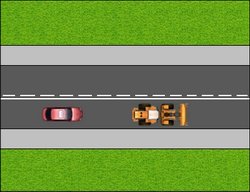 6. Ответьте на вопрос: Позволяет ли данная разметка легковому автомобилю выполнить обгон?а). Да.б). Нет.в). Позволяет, но только при условии, если скорость трактора менее 
30 км/ч.г). Позволяет в любом случае.7. Ответьте на вопрос: Являются ли тротуары и обочины частью дороги?а). Являются.б). Являются только обочины.в). Не являются.г). Тротуары не являются.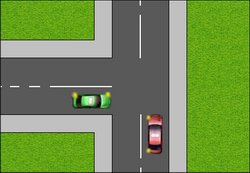 8. Ответьте на вопрос. Вы (на красном автомобиле) намерены повернуть налево. Ваши действия?а). Проедете перекресток первым.б). Уступите дорогу зеленому автомобилю.в). Выедите на перекресток , остановитесь для пропуска автомобиля.г). Все действия правильные.9. Определите правильные действия водителя для предотвращения возникновения заноса при проезде крутого поворота?9. Определите правильные действия водителя для предотвращения возникновения заноса при проезде крутого поворота?а). Перед поворотом снизить скорость, при необходимости включить пониженную передачу, а при проезде поворота не увеличивать резко скорость и не тормозить.б). Перед поворотом снизить скорость и выжать педаль сцепления, чтобы дать возможность автомобилю двигаться накатом на повороте.в). Допускается любое из перечисленных действий.г). Все действия верны.а). Перед поворотом снизить скорость, при необходимости включить пониженную передачу, а при проезде поворота не увеличивать резко скорость и не тормозить.б). Перед поворотом снизить скорость и выжать педаль сцепления, чтобы дать возможность автомобилю двигаться накатом на повороте.в). Допускается любое из перечисленных действий.г). Все действия верны.10. Ответьте на вопрос:  Что следует сделать для оказания первой помощи пострадавшему при повреждении позвоночника?а). Уложить пострадавшего на живот, голову повернуть набок.б). Уложить пострадавшего на спину на ровную твердую поверхность.в).г). Уложить пострадавшего на спину на мягкую поверхность.1. Ответьте на вопрос: В каких случаях Вы не должны подавать предупредительный сигнал указателями поворота?а). Только если сигнал может ввести в заблуждение других участников движения.б). Только при отсутствии на дороге других участников движения.в). Подача сигнала не обязательнаг). В обоих перечисленных случаях.2.Выберите знаки которые запрещают поворот налево?2.Выберите знаки которые запрещают поворот налево?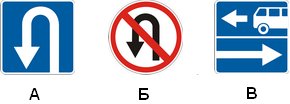 а). Только А и Б.б). Только А и В.в). Только А.г). Все знаки.3.Выберите  действия,  запрещенные в жилой зоне?3.Выберите  действия,  запрещенные в жилой зоне?а). Только стоянка с работающим двигателем.б). Только сквозное движение.в). Только учебная езда.г). Все вышеперечисленные действия.а). Только стоянка с работающим двигателем.б). Только сквозное движение.в). Только учебная езда.г). Все вышеперечисленные действия.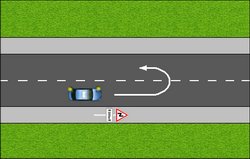 4. Ответьте на вопрос: Можете ли Вы развернуться в этом месте?а). Да.б). Да, но только в светлое время суток.в). Нет.г). Можно на следующем перекрестке.5.  Ответьте на вопрос:  По какой полосе проезжей части Вам разрешено движение в населенном пункте, если по техническим причинам Ваше транспортное средство не может развивать скорость более 40 км/ч?а). Не далее второй полосы.б). По любой, кроме крайней левой.в). Только по крайней правой.г). По встречной.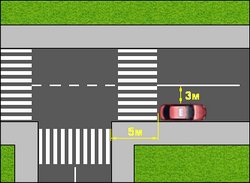 6. Ответьте на вопрос: Разрешено ли водителю поставить автомобиль на стоянку в указанном месте?а). Да.б). Нет.в). Да, не создавая помех другим водителям.г). В другом месте.7. Ответьте на вопрос: В каких случаях разрешается эксплуатация транспортного средства?а). Уровень внешнего шума превышает установленные нормы.б). Не работает указатель температуры охлаждающей жидкости.в). Негерметична топливная система.г). Содержание вредных веществ в отработавших газах или дымность превышают установленные нормы.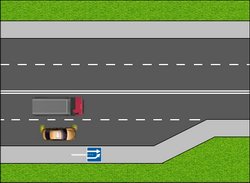 8. Ответьте на вопрос: Кто обязан уступить дорогу?а). Водитель легкового автомобиля.б). Водитель грузового автомобиля.в). Правила не регламентируют эту ситуацию.г). По взаимной договоренности.9. Ответьте на вопрос: Какие преимущества дает Вам использование зимних шин в холодное время года?9. Ответьте на вопрос: Какие преимущества дает Вам использование зимних шин в холодное время года?а). Уменьшается возможность проскальзывания и пробуксовки колес на скользком покрытии.б). Появляется возможность в любых погодных условиях двигаться с максимально допустимой скоростью.в). Исключается возможность возникновения заноса.г). Не дает преимущества.а). Уменьшается возможность проскальзывания и пробуксовки колес на скользком покрытии.б). Появляется возможность в любых погодных условиях двигаться с максимально допустимой скоростью.в). Исключается возможность возникновения заноса.г). Не дает преимущества.10. Ответьте на вопрос: На какой срок может быть наложен кровоостанавливающий жгут в холодное время года?а). Не более одного часа.б). Не более получаса.в). Время не ограничено.г). Не более 15 минут.Ответьте на вопрос: « Где могут двигаться пешеходы в жилой зоне?»а). По тротуарам и по всей ширине проезжей части.б). По тротуарам и в один ряд по краю проезжей части.в). Только по тротуарам.г). Движение запрещено.2. Назовите  случаи разрешения этого знака с табличкой ставить Вам  на стоянку легковой автомобиль с использованием тротуара:2. Назовите  случаи разрешения этого знака с табличкой ставить Вам  на стоянку легковой автомобиль с использованием тротуара: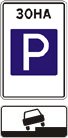 а). Только на правой стороне дороги до знака "Конец зоны регулируемой стоянки".б). Только на правой стороне дороги до ближайшего по ходу движения перекрестка.в). На любой стороне дорог, расположенных в зоне регулируемой стоянки.г). Нет правильного ответа.3. Назовите  случаи разрешенных применений звуковые сигналы в населенных пунктах?3. Назовите  случаи разрешенных применений звуковые сигналы в населенных пунктах?а). Только для предотвращения дорожно-транспортного происшествия.б). Только для предупреждения о намерении произвести обгон.в). В обоих перечисленных случаях.г). Для информировании о бракосочетание.а). Только для предотвращения дорожно-транспортного происшествия.б). Только для предупреждения о намерении произвести обгон.в). В обоих перечисленных случаях.г). Для информировании о бракосочетание.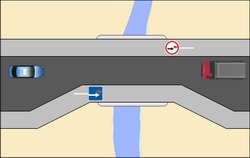 4. Ответьте на вопрос: Можете ли Вы (на легковом автомобиле) въехать на мост первым?а). Да.б). Нет.в). Да, если имеется страховка.г). В любом случае.5. Ответьте на вопрос: Разрешается ли Вам продолжить движение, если регулировщик поднял руку вверх после того, как Вы въехали на перекресток?а). Разрешается, только если Вы поворачиваете направо.б). Не разрешается.в). Разрешается.г). Разрешается, только если Вы поворачиваете налево.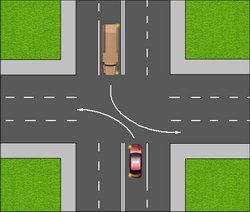 6.  Ответьте на вопрос: Водитель какого автомобиля, поворачивая налево, не нарушает Правила?а). Только легкового.б). Только грузового.в). Оба не нарушают.г). Оба  нарушают.7. Отметьте значение суммарного люфта в рулевом управлении допускается эксплуатация легкового автомобиля?а). Не более 10 градусов.б). Не более 20 градусов.в). Не более 25 градусов.г).  Не регламентируется.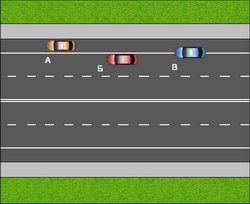 8. Ответьте на вопрос: Водитель какого автомобиля нарушил правила остановки?а). Только Б.б). Только Б и В.в). Все нарушили.г). Все  не нарушили.9. Ответьте на вопрос: Вероятность возникновения аварийной ситуации при движении в плотном транспортном потоке будет меньше, если скорость Вашего транспортного средства:9. Ответьте на вопрос: Вероятность возникновения аварийной ситуации при движении в плотном транспортном потоке будет меньше, если скорость Вашего транспортного средства:а). Значительно больше средней скорости потока.б). Равна средней скорости потока.в). Значительно меньше средней скорости потока.г). Скорость патока не имеет значения.а). Значительно больше средней скорости потока.б). Равна средней скорости потока.в). Значительно меньше средней скорости потока.г). Скорость патока не имеет значения.10. Выберите правильные действия по оказанию помощи при обмороке?а). Усадить пострадавшего.б). Уложить и приподнять ноги.в). Уложить и приподнять голову.г). Спросить о самочувствие.1. Ответьте на вопрос: Что означает мигание зеленого сигнала светофора?а). Предупреждает о том, что светофор неисправен.б). Разрешает движение и информирует о том, что вскоре будет включен запрещающий сигнал.в). Означает, что дальнейшее движение запрещено.г). Информирует о том , что лучше подождать.2. Ответьте на вопрос: Какие знаки требуют обязательной остановки?2. Ответьте на вопрос: Какие знаки требуют обязательной остановки?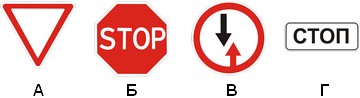 а). Только А и Б.б). Только Б.в). Только Б и В.г). Все.3. Выберите расстояние, которое должно быть обеспечено между буксирующим и буксируемым транспортными средствами при буксировке на жесткой сцепке?3. Выберите расстояние, которое должно быть обеспечено между буксирующим и буксируемым транспортными средствами при буксировке на жесткой сцепке?а). От 4 до 6м.б). Не более 4 м.в). Правилами не регламентируется.г). 5 м.а). От 4 до 6м.б). Не более 4 м.в). Правилами не регламентируется.г). 5 м.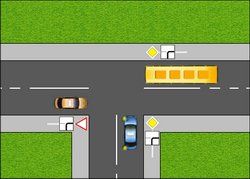 4. Выберите правильный ответ: Вы (на синем автомобиле) намерены повернуть налево. Кому следует уступить дорогу?1). Только автобусу.2). Обоим транспортным средствам.3). Никому.г). Данная ситуация не регламентируется.5. Выберите правильный ответ: Что означает разметка в виде надписи «СТОП» на проезжей части?а). Предупреждает о приближении к стоп-линий и знаку «Движение без остановки запрещено».б). Предупреждает о приближении к знаку «Уступите дорогу».в). Предупреждает о приближении к стоп-линий перед регулируемым перекрестком.г). Предупреждает о приближении к «Движение запрещено».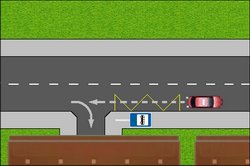 6. Выберите правильный ответ: Вы случайно проехали нужный въезд во двор. Разрешено ли Вам в этой ситуации использовать задний ход, чтобы затем повернуть направо?а). Да, если не будет создано помех движению маршрутных транспортных средств.б). Нет.в). Да, развернувшись на следующем перекрестке.г). Да, развернувшись за перекрестком.7. Ответьте на вопрос: В каком случае Вы можете продолжить движение, приближаясь к остановившемуся транспортному средству, закрывающему видимость нерегулируемого пешеходного перехода?а). Только убедившись, что перед остановившимся транспортным средством нет пешеходов.б). Только после остановки перед пешеходным переходом.в). Только после подачи звукового сигнала.г). Только после подачи светового сигнала.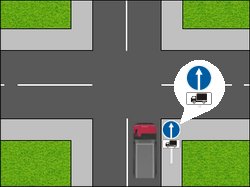 8. Выберите правильный ответ: В каких направлениях Вам разрешено продолжить движение на грузовом автомобиле с разрешенной максимальной массой 3т?а). Только прямо.б). Только налево или направо.в). В любых.г). Во всех запрещено.9. Ответьте на вопрос: Какое расстояние должно быть обеспечено между буксирующим и буксируемым транспортными средствами при буксировке на жесткой сцепке?9. Ответьте на вопрос: Какое расстояние должно быть обеспечено между буксирующим и буксируемым транспортными средствами при буксировке на жесткой сцепке?1). От 4 до 6м.2). Не более 4 м.3). Правилами не регламентируется.г). 5 м.1). От 4 до 6м.2). Не более 4 м.3). Правилами не регламентируется.г). 5 м.10. Выберите правильный ответ: Вы (на синем автомобиле) намерены повернуть налево. Кому следует уступить дорогу?а). Только автобусу.б). Обоим транспортным средствам.в). Никому.г).  По обоюдному согласию.